16 апреля команды "Мыслинки" и "Маленькие гении" приняли участие в городском конкурсе Знай-ка! Ребята представили свои команды, выполнили интересные задания по музыке, по математике, по чтению, по природоведению и по ИЗО. 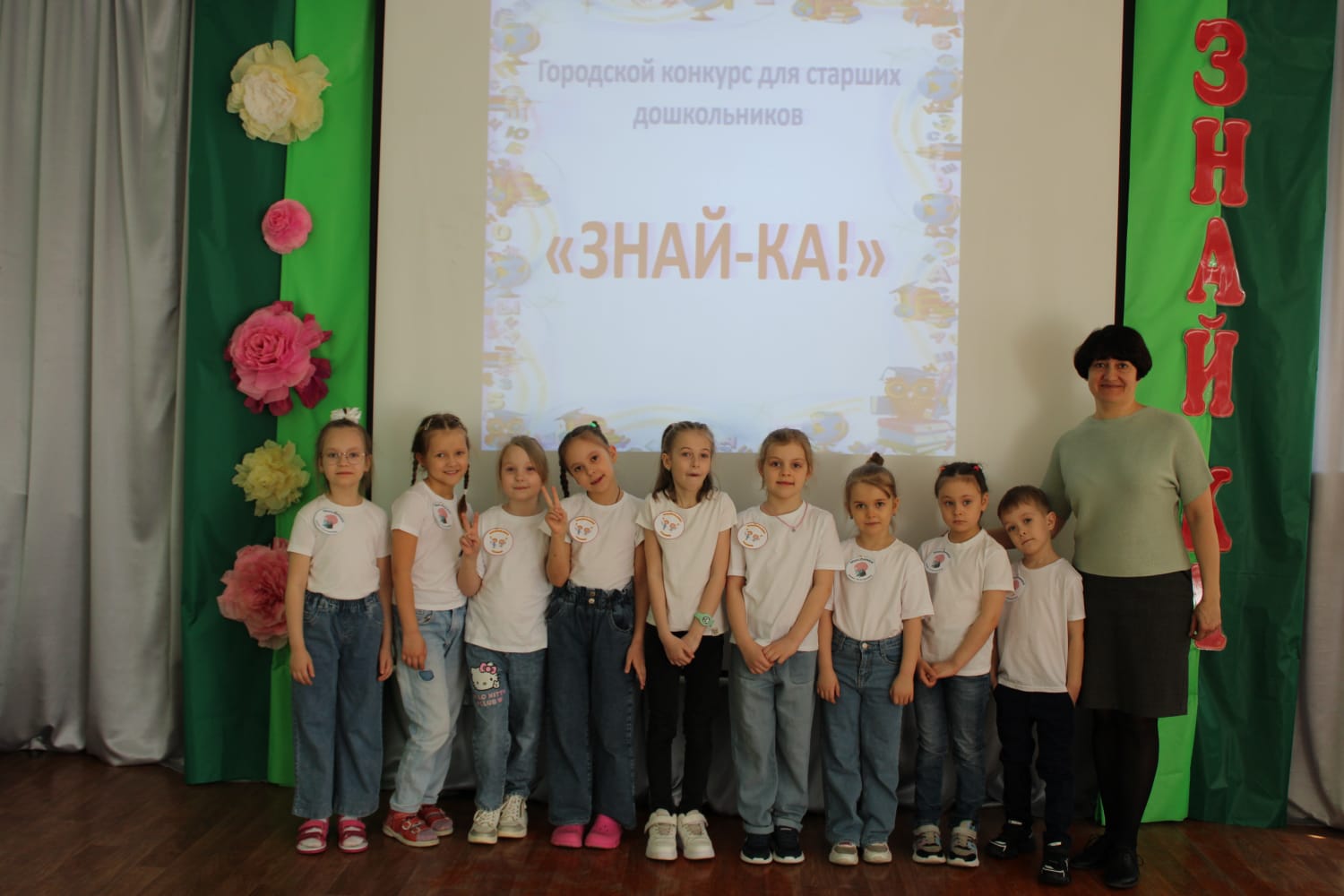 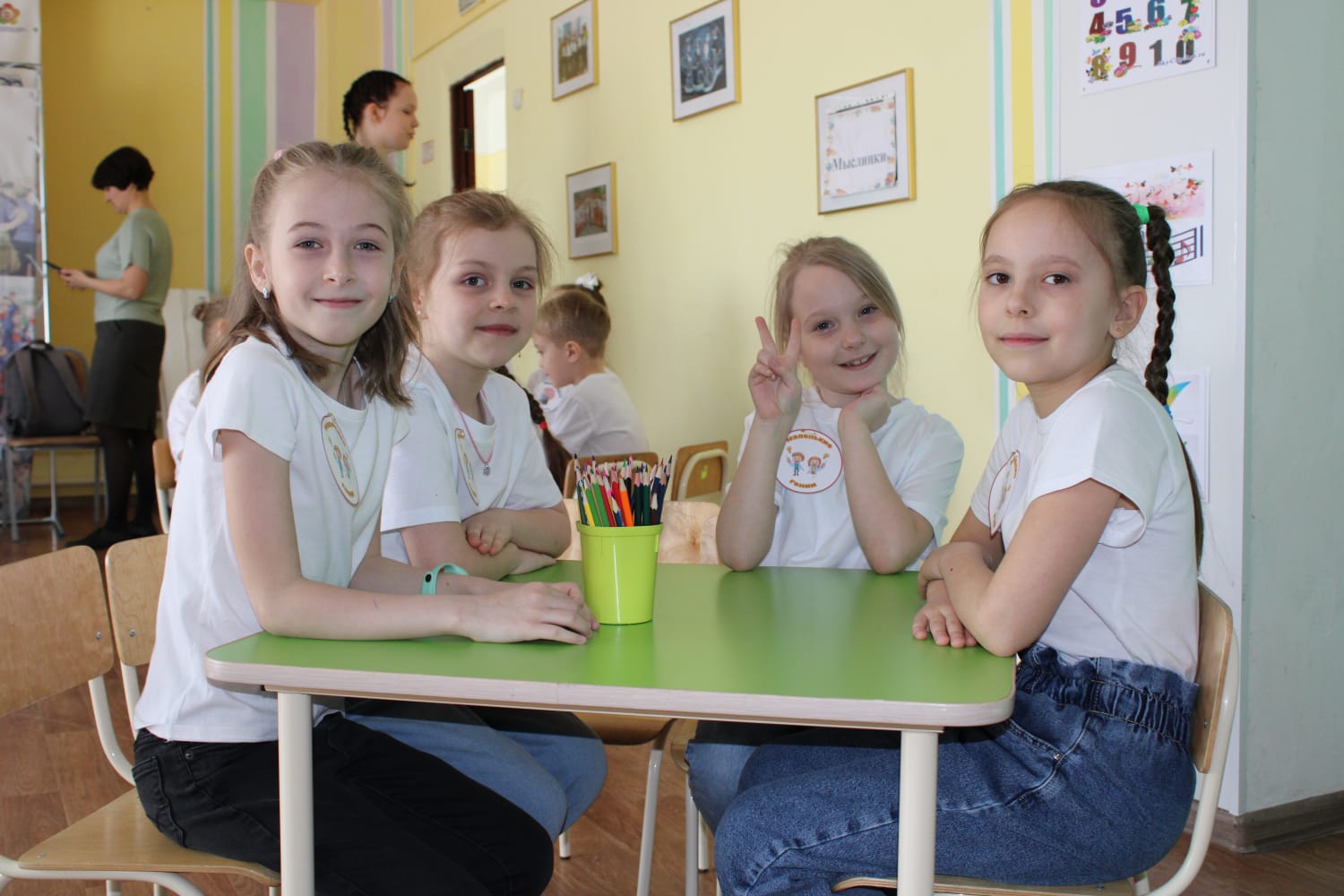 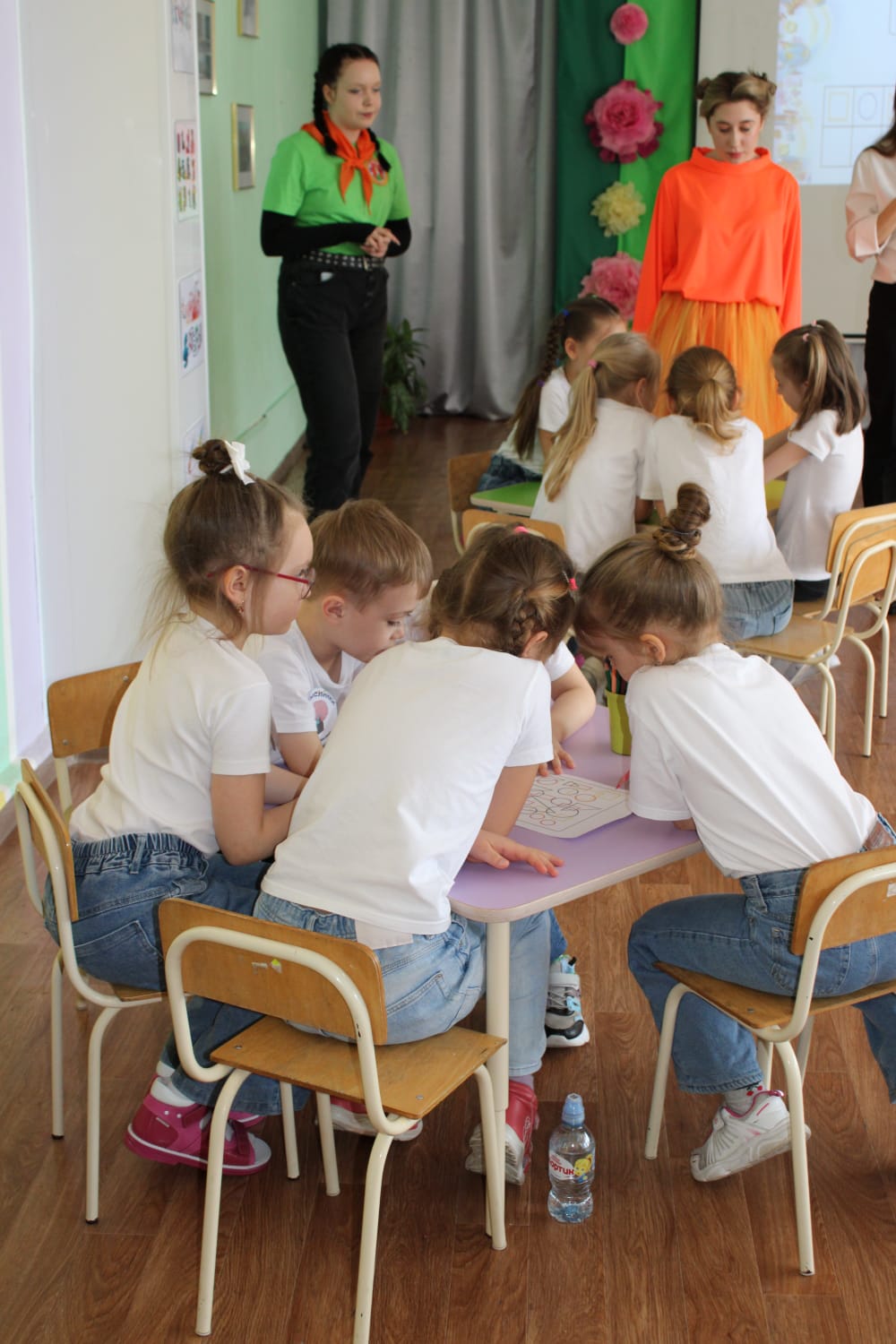 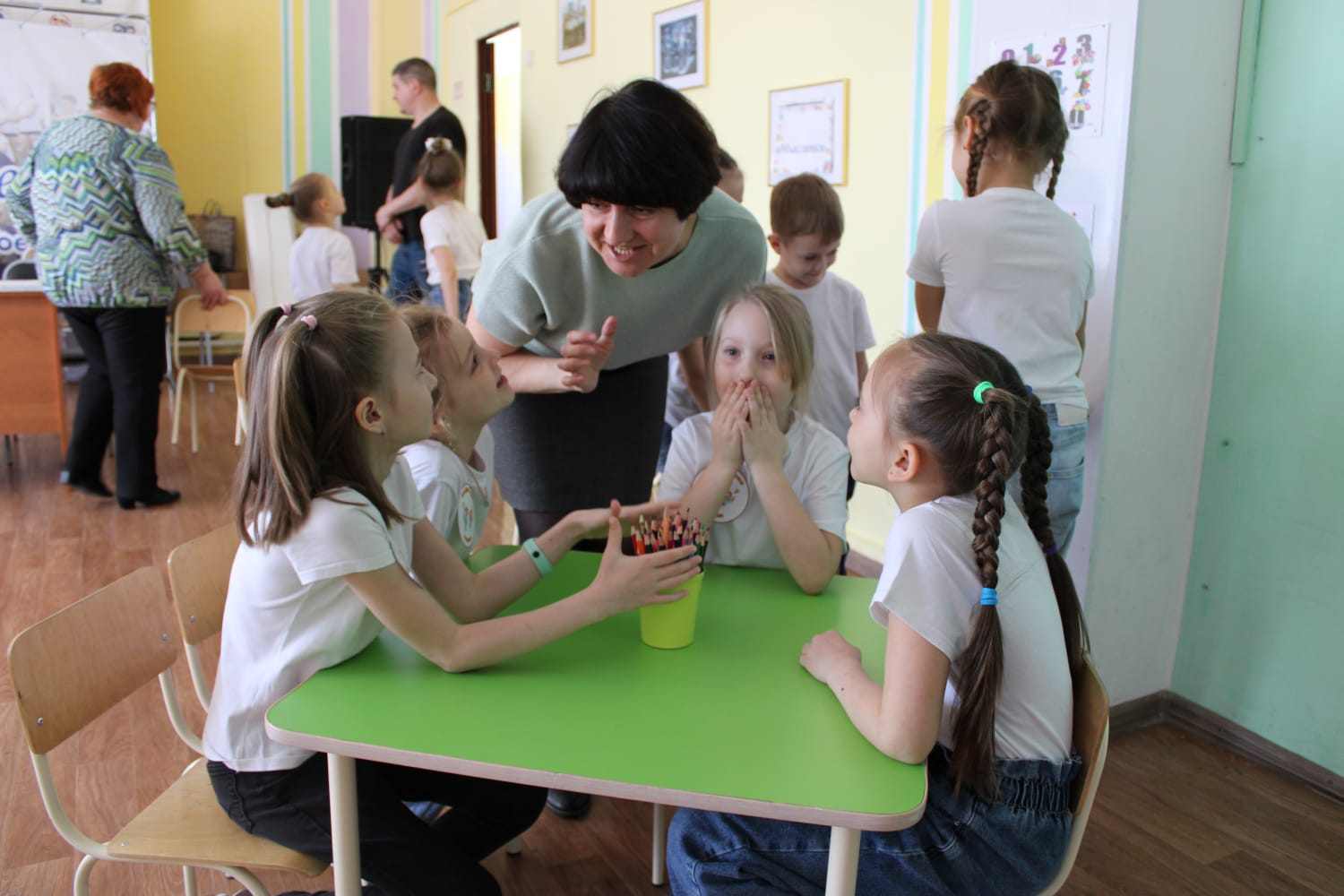 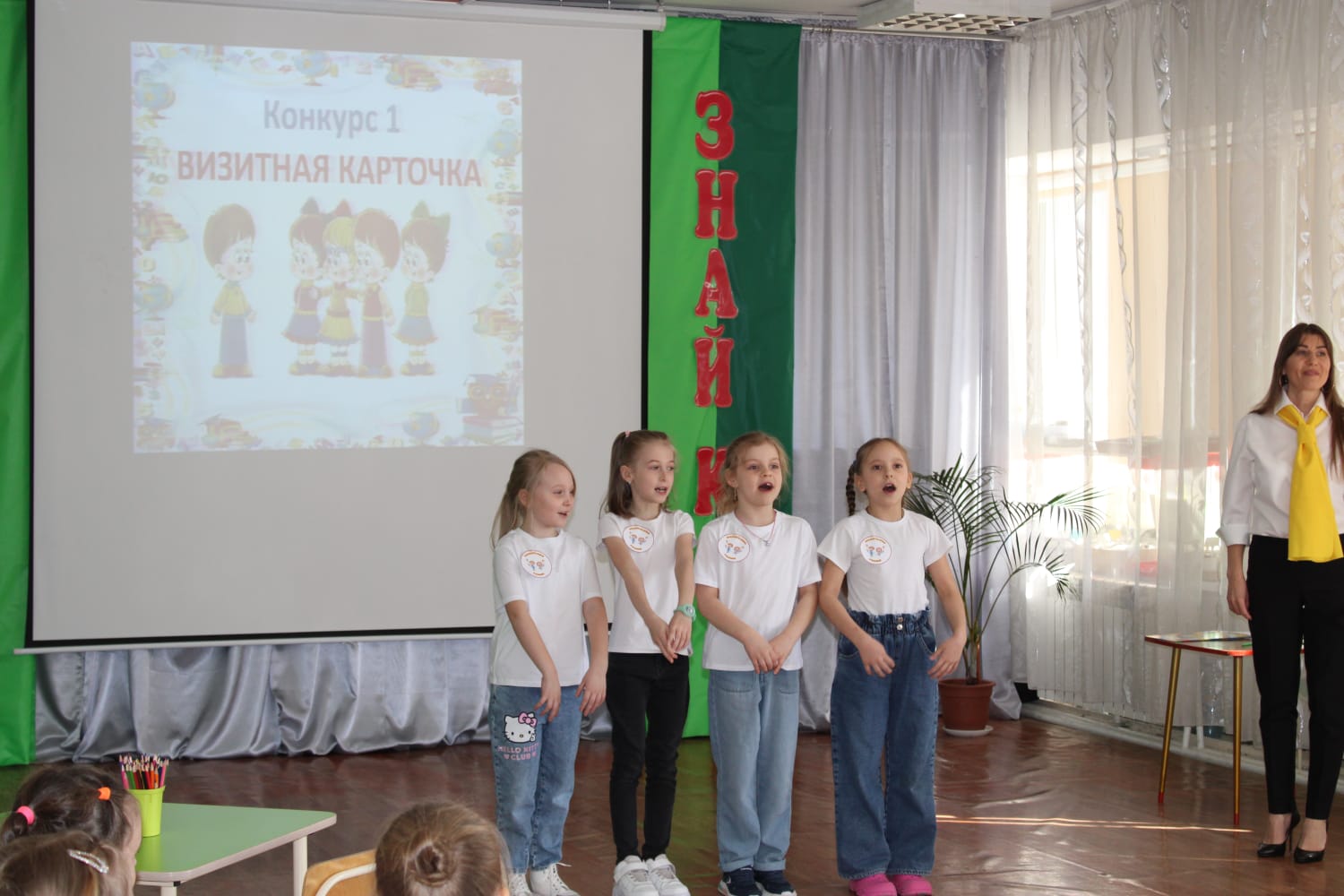 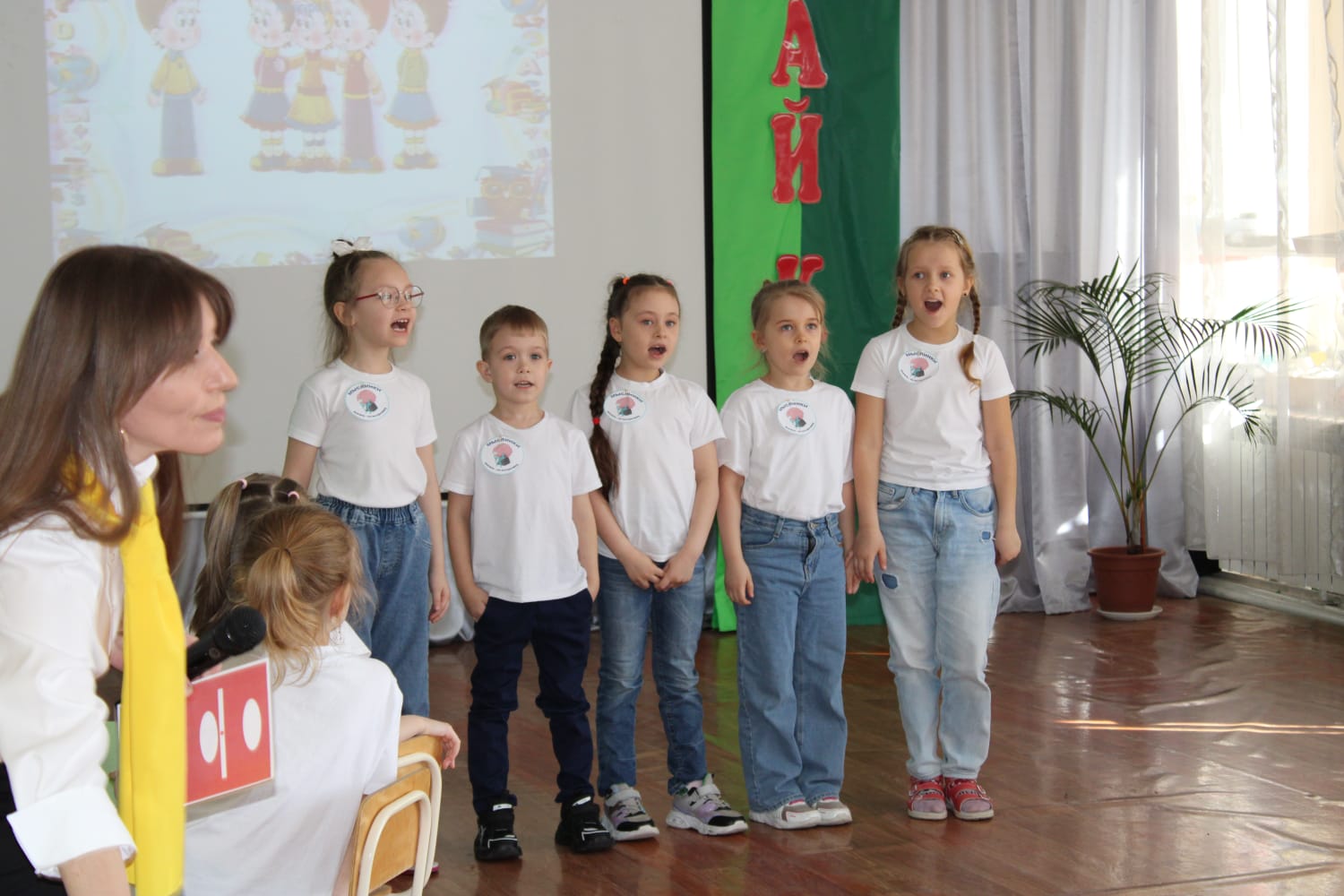 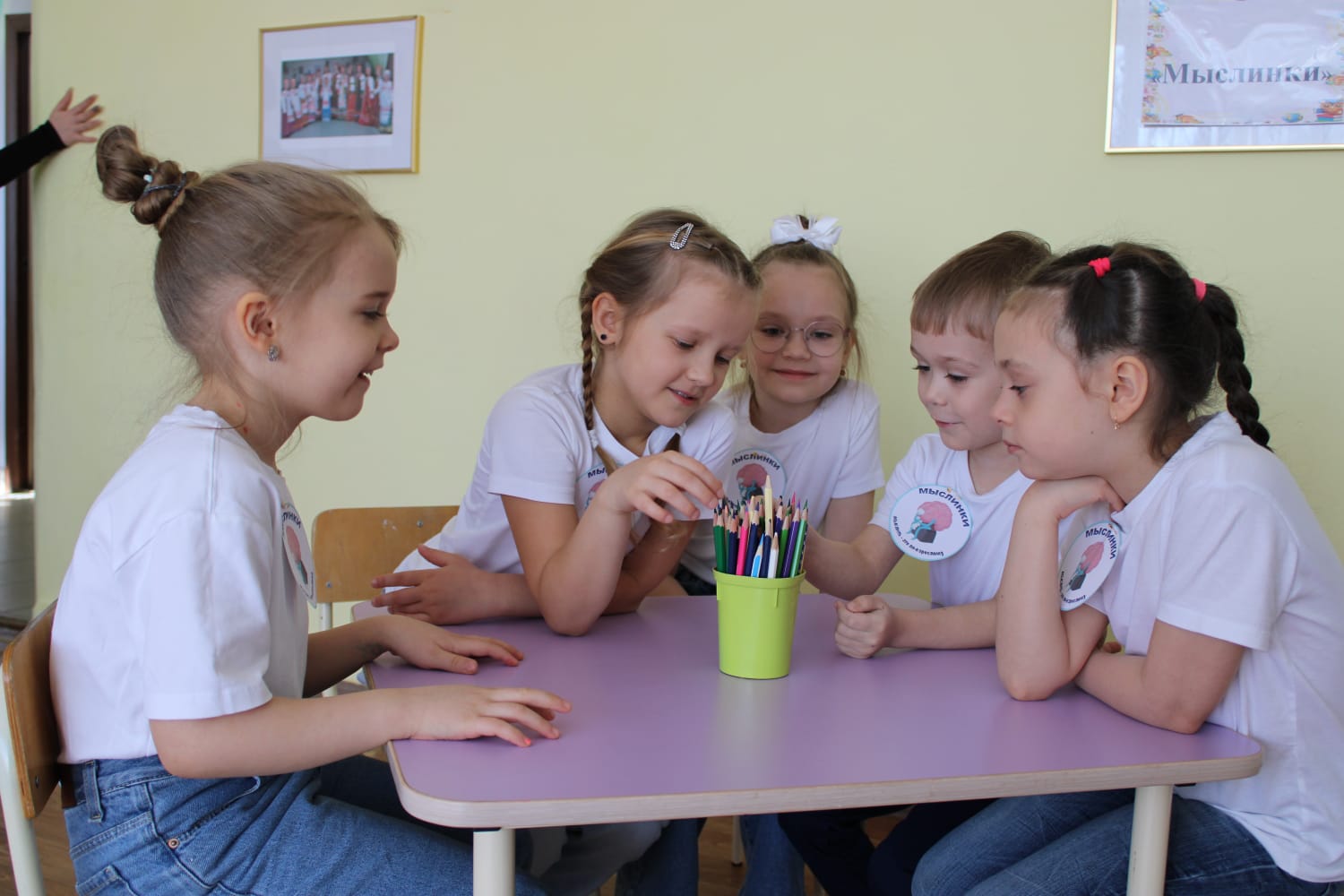 